Formularz poprawkowy projektów Wrocławskiego Budżetu Obywatelskiego 2017 1. Informacje o projekcieNumer projektu:580Nazwa projektu: (wypełnić tylko w wypadku zmiany/doprecyzowania nazwy projektu)Lokalizacja projektu: (wypełnić tylko w wypadku zmiany lokalizacji projektu) - adres: - numer geodezyjny działki (na podstawie www.geoportal.wroclaw.pl): 2. Ustosunkowanie się do wyników weryfikacji lub opis zmian (Lider może potwierdzić to, co otrzymał w wynikach weryfikacji lub zaproponować zmiany. Do dnia 24 sierpnia 2017 r. zostaną one zweryfikowane przez jednostki merytoryczne Urzędu Miejskiego. O wyniku weryfikacji lider zostanie powiadomiony w formie informacji o konsultacjach/głosowaniu nad projektami do WBO2017 opublikowanej w Biuletynie Informacji Publicznej.)Nie zgłaszam żadnych zmian w projekcie. 3. UwagiBrak. 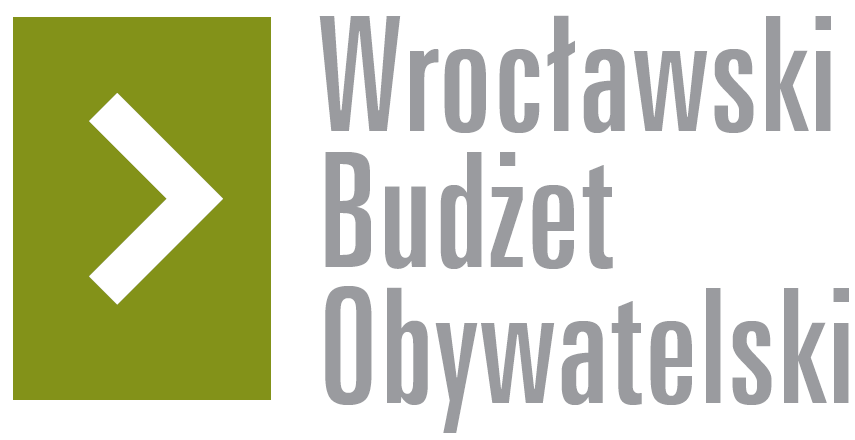 